The sea-sand overseasA TEMI LESSON PLAN 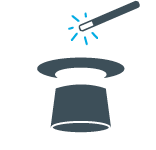 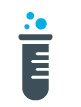             Overview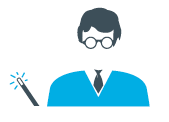 L           Guidance notes for teachers Engage: Capture student’s attentionExplore: Collect data from experimentsExplain	: What’s the science behind the mystery? Extend: What other related areas can be explored?Evaluate: Check the level of student scientific understandingTips on how to teach and present this mystery Teaching Skills using Gradual Release of ResponsibilityNotes: Most Mysteries can also be used to teach Enquiry skills.  A ‘Skill-teaching ’ TEMI lesson needs to use a modified 5E cycle where the Explain stage precedes the Explore. This is because it is necessary for the teacher to model the skill before, students practice it, as described in the box below:THE  STUDENT WORKSHEET CAN BE COPIED AND USED IN THE CLASSROOM                      Student worksheet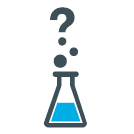 Introduction to mystery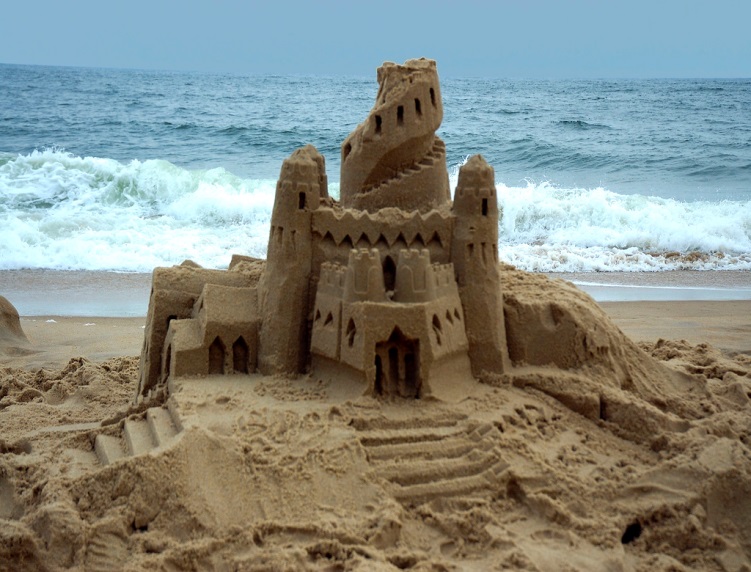 Engage  What’s interesting?Explore  What’s happening?Explain  What’s causing it?Extend  What’s similar?Evaluate  What’s my understanding?Could also include if appropriate My Hypothesiser Lifeline What’s the mystery?The mystery deals with sand that stays dry when water is poured onto it. Students are requested to find ways to build sand castles with this 'dry' sand.Domain(s) ChemistryChemical Bonding; Hydrophobic and hydrophilic properties.Age group Grades 10-12 (15-17 years old)Expected time for the mystery Approx. Time for teacher preparation - about an hour to prepare materials. About an hour to practice the story.Approx. Time in classroom - Up to 6 periods of 45mn. One period to engage and explore; one to explain, 3 for open enquiry and one to present the enquiry in class.Safety/Supervision No safety concerns. Materials are not toxic.Preparation & Listof Materials  One spoon of regular sand on a petri dish per groupOne spoon of magic sand on a petri dish per group50 ml of Water2×100 ml beakers2 droppersDuring the enquiry (the extend stage); the materials depend on the research questions of the students. They may need different solvents - oil, acetone, ethanol, hexane, heptane (hydrophobic solvents which are allowed in school), soap, etc.learning objectives Exposing students to practical issues related to hydrophobic & hydrophilic interactions and compounds.Author Dvora Katchevich, Ran Peleg, Malka Yayon, Rachel Mamlok-Naaman, Avi Hofstein and David Fortus, Weizmann Institute of ScienceTask:James provided us with two types of sand: regular and special sand. 
Add some drops of water to each type of sand to see what James saw when trying to build the sand castle in Australia.http://stwww.weizmann.ac.il/g-chem/temi/sand3.html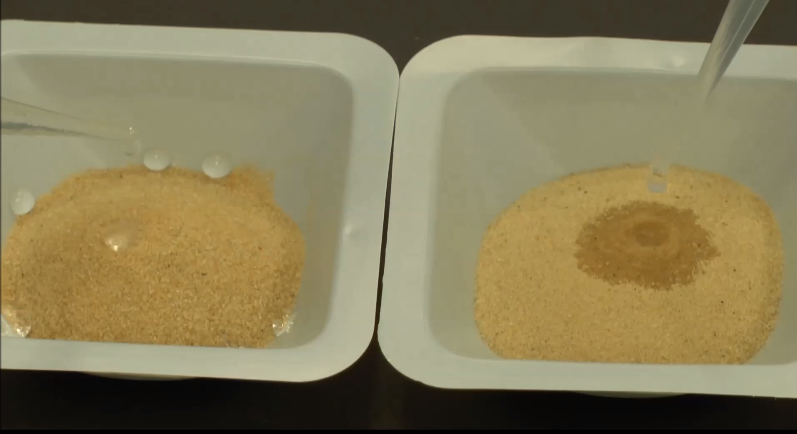 Task 1:Try building a sand-castle from the special sand. 
Do you need any extra tools or materials?Task 2:Explore the behavior of the sand with the tools and materials you requestedTask 1Explain: What are the properties of the "special" sand that prevent water from wetting it?Task 2What do you think is the chemistry underlying the "special" sand?Task 3Look at the model below representing the surface of regular sand at the molecular level. How can you explain the fact that water wets this sand? In what way must the special sand be different than the regular sand below?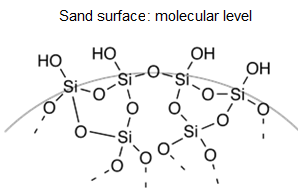 Credits:http://commons.wikimedia.org/wiki/File:Schematic_silica_gel_surface.pngTask 1:Write five questions that arose while exploring the "special" sand? Task 2:Choose one of the questions that you would like to investigate regarding the "special sand castle" and formulate this question clearly as an enquiry question?Task 3:Clearly formulate a hypothesis that relates to the question that you chose to investigate. Give reasons for your hypothesis, based on correct and relevant scientific knowledge.Task 4:Plan an experiment that will check your hypothesis.•	Detail all the steps of the experiment, including the control stage.•	List the equipment and materials needed on the equipment request form.•	Consult with the teacher and make changes if necessary.	•	Submit the list of equipment and materials to the laboratory technician.In the next lesson, you will perform the lab experiment you devised.Task 1:Prepare a lab report. Task 2:The results and conclusions can also be presented in a dramatic way. In groups try to think how you can explain the phenomenon using a story, a short play or a mime piece. Present your drama to the rest of the class.Hypothesis 1Things I can do to test thisResults of testReason for rejection/acceptance of hypothesis Hypothesis 2Things I can do to test thisResults of testReason for rejection/acceptance of hypothesis 